INDICAÇÃO Nº 2898/2018Sugere ao Poder Executivo Municipal que proceda a limpeza de bueiro na Rua Itirapina defronte ao Nº 64 no Jardim Barão.Excelentíssimo Senhor Prefeito Municipal, Nos termos do Art. 108 do Regimento Interno desta Casa de Leis, dirijo-me a Vossa Excelência para sugerir ao setor competente que proceda a limpeza de bueiro na Rua Itirapina defronte ao Nº64 no Jardim Barão.Justificativa:Fomos procurados por moradores do endereço acima solicitando essa providencia, pois, segundo eles o referido bueiro está sujo e quando chove a água não tem destino correto, causando transtornos.  Plenário “Dr. Tancredo Neves”, em 24 de abril de 2.018.Edivaldo Meira-vereador-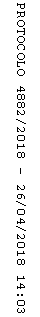 